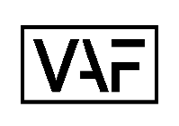 GEGEVENS PROJECTTitel van het projectIndien adaptatie:auteur + titel origineel werk	 	Categorie	 	Aantal afleveringen + duur per aflevering	 	  Omroep + zender                                        ____________________     Totaal toegekend bedrag	 	Verdeelsleutel	 	GEGEVENS SCENARIST 1Naam scenarist 1Adres scenarist 1	 	IBAN scenarist  1	 	 Afgesproken bedrag voor scenarist 1	  	GEGEVENS SCENARIST 2Naam scenarist 2	 	Adres scenarist 2	 	IBAN scenarist  2	 	 Afgesproken bedrag voor scenarist 2	  	GEGEVENS SCENARIST 3Naam scenarist 3Adres scenarist 3	 	IBAN scenarist  3	 	 Afgesproken bedrag voor scenarist 3	  	GEGEVENS PRODUCENT(die per definitie de Aanvrager is)Naam bedrijfAdres maatschappelijke zetel	 	                                                          RechtsvormNaam wettelijk vertegenwoordiger		  	                                                           Functie wettelijk vertegenwoordiger		 		                                               KBO-nummer			                                            Afgesproken bedrag voor producent	 		  (indien van toepassing)    IBAN producent (vennootschap)		_________________________  E-MAILADRES van de contactpersoon	______________________Dit document moet geüpload worden op MyVAF onder het tabblad ‘Te bezorgen na goedkeuring aanvraag’ (laatste tabblad in uw aanvraag)Indien het de bedoeling is dat de scenariosteun (deels) aan de producent wordt uitbetaald, moet je, samen met deze fiche, een  document uploaden waarin de producent en de scenarist(en) de concrete modaliteiten m.b.t. de betaling en besteding van het steunbedrag overeenkomen (mag in 1 pdf).